Rede Municipal de Percursos PedestresPara os amantes da natureza e da vida ao ar livre a Câmara Municipal delineou um conjunto de percursos pedestres que permitem uma descoberta do património natural e histórico do concelho. Ao todo existem 6 percursos definidos e devidamente sinalizados.Pegue no mapa, na mochila e parta à descoberta dos trilhos de Alfândega da Fé.TRILHO DE ALVAZINHOS        TRILHO FORNO DA CAL        TRILHO DE GOUVEIA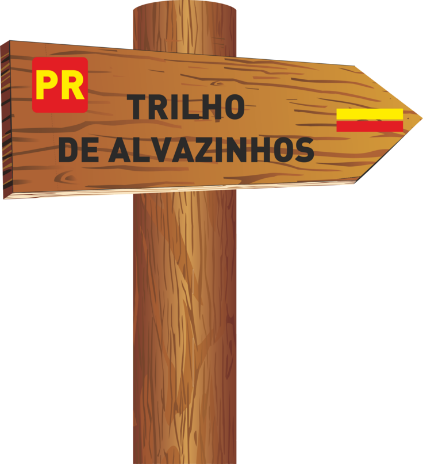 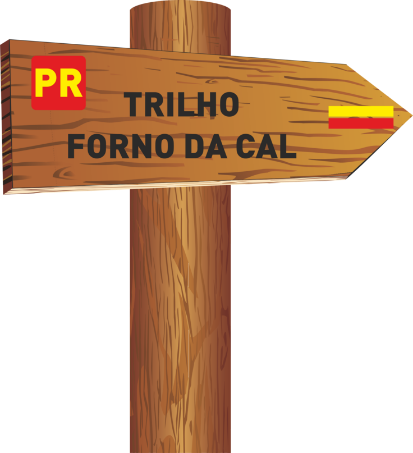 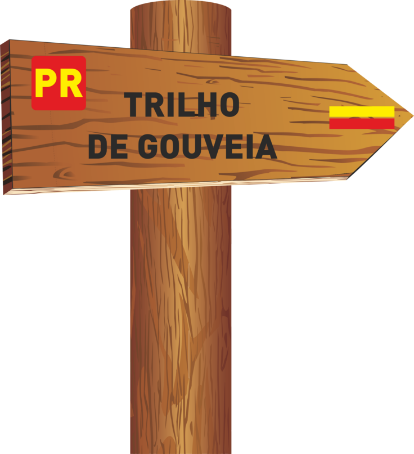 TRILHO RABO DE BURRO          TRILHO DA SERRA DE BORNES    TRILHO VILARES DE VILARICA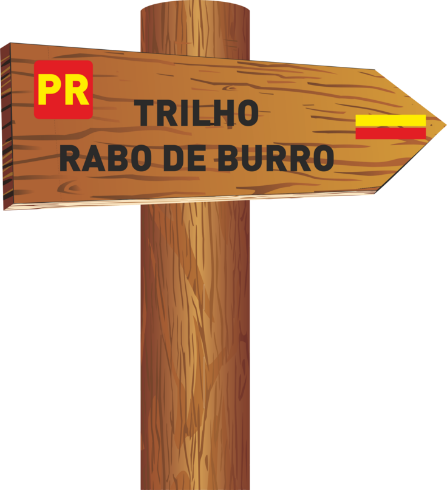 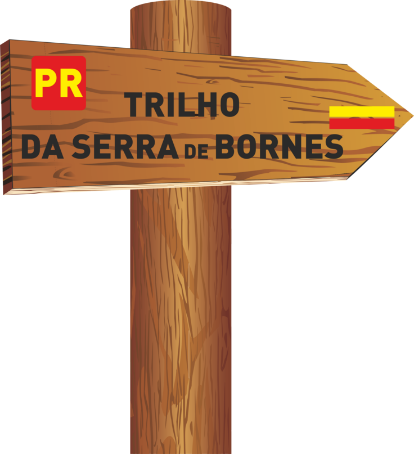 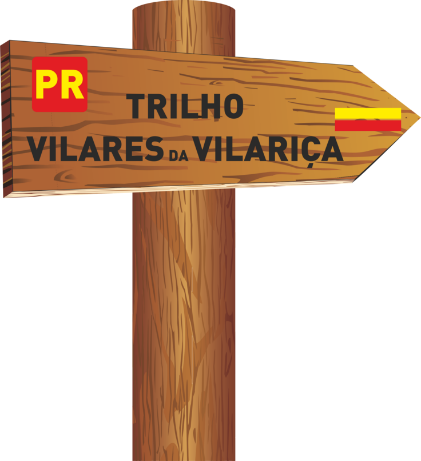 